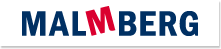 Actuele lesbrief Engels – Keeping it Cool – uitwerkingActuele lesbrief 19 - A2 - 2018-2019Assignment 1 a	(voorbeeld) ant, bear, bee, butterfly, camel, cat, chicken, chimpanzee, cow, crocodile, dog, dolphin, duck, elephant, fish, fly, fox, frog, giraffe, goat, gorilla, hamster, horse, insects, kangaroo, lion, monkey, mouse, otter, owl, panda, penguin, pig, pigeon, rabbit, rat, sheep, snake, sparrow, spider, squirrel, swan, tiger, turkey, turtle, walrus, whale, worm, etc. b	(voorbeeld) 1 invertebrates: ant, bee, butterfly, fly, most insects, spider, worm
2 fish: dolphin, walrus, whale
3 amphibians: frog 
4 reptiles: crocodile, snake, turtle 
5 birds: chicken, duck, owl, penguin, pigeon, sparrow, swan, turkey
6 mammals: bear, camel, cat, chimpanzee, cow, dog, elephant, fox, giraffe, goat, gorilla, hamster, horse, kangaroo, lion, monkey, mouse, otter, panda, pig, rabbit, rat, sheep, squirrel, tigerAssignment 2Assignment 3a	2	Humans and animals both have their own ways to stay cool in hot weather.b	2	Go swimming c	2	Horses are one of the few animals that sweat to cool off.3	Sweating helps cool down the body.OpdrachtERK niveauOpdracht 1A2Opdracht 2A2Opdracht 3A2beastlyj.	very unpleasantice creami. 	very cold, sweet food made from frozen milk or cream, sugar, and a flavourfure. 	the thick hair that covers the bodies of some animalsto protecth. 	to keep someone or something safe to hideg. 	to go to or stay at a place where you cannot be seen or foundumbrellab. 	an object that is used to keep the rain and sun away from your bodysun’s raysc. 	beams of sunshineto pantf. 	to breathe hard and quicklygooeyk. 	wet and stickyvulturesd. 	large birds that eat dead animals and have small and featherless headsmucusa. 	a thick liquid that is produced in some parts of the body